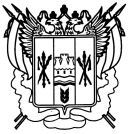 Российская ФедерацияРостовская областьЗаветинский районмуниципальное образование «Заветинское сельское поселение»Администрация Заветинского сельского поселенияПостановление№ 3708.04.2021                                                                                        с. Заветное В соответствие с Федеральными законами от 06.10.2003 № 131-ФЗ «Об общих принципах организации местного самоуправления в Российской Федерации», от 28.12.2013 № 443-ФЗ  «О федеральной информационной адресной системе и о внесении изменений в Федеральный закон «Об общих принципах организации местного самоуправления в Российской Федерации», постановлением Российской Федерации от 19.11.2014 № 1221 «Об утверждении правил присвоения, изменения и аннулирования адресов»,Уставом  муниципального образования «Заветинское сельское поселение», постановлением Администрации Заветинского сельского поселения от 23.11.2015 № 212 (в ред. от 08.08.2017 № 97, от 16.03.2018 № 20) «Об утверждении административного регламента по предоставлению муниципальной услуги «Присвоение, изменение и аннулирование адреса объекта адресации», на основании постановления Администрации Заветинского района от 02.04.2021 № 201 «Об утверждении схемы расположения земельного участка на кадастровом плане территорииплощадью 1116 кв. метров в кадастровом квартале 61:11:0010101». В связи с необходимостью присвоения адреса вновь формируемому земельному участку, расположенному на территории Заветинского сельского поселения в целях упорядочения адресного хозяйства                                                  ПОСТАНОВЛЯЮ:1. Присвоить объекту адресации: вновь образуемому земельному участку на кадастровом плане территории в кадастровом квартале 61:11:0010101, площадью 1116 кв. метров, категория земель - «Земли населенных пунктов», вид разрешенного использования - «Для ведения личного подсобного хозяйства (приусадебный участок)», по адресному ориентиру: Российская Федерация, Ростовская область, Заветинский район, с.Заветное, ул. Ломоносова, адрес: Российская Федерация, Ростовская область, Заветинский район, Заветинское сельское поселение, с. Заветное, ул.Ломоносова, д.136.2. Постановление вступает в силу с даты регистрации и подлежит официальному опубликованию.3. Контроль за выполнением постановления оставляю за собой.Глава Администрации Заветинского сельского поселения                                            С.И. БондаренкоПостановление вносит старший инспекторпо благоустройству О присвоении адреса вновь образуемомуземельному участку, площадью 1116 кв. метров расположенному в кадастровом квартале 61:11:0010101  